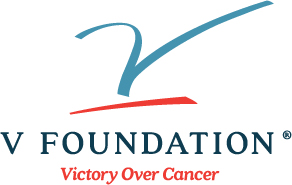 Nomination Form2020 V Scholar Cancer Research GrantNomination form is due by April 2, 2020You are invited to submit up to two nominees (complete a separate form for each nominee) from your research institution for consideration for the V Scholar Award, if at least one of the two nominees identifies as someone from an underrepresented in science minority ethnic group (for the purposes of this nomination: African American, Hispanic American that’s non-European, Native American or Alaskan Native).  Scan and Email this completed form to nominations@v.org Nominee Contact Information:					Complete below ↓Project title:  (Please enter into box below)Legal name of the research institution or medical system to which the grant will be made - as the name should appear in the grant contract:  (Please enter into box below)Continue to next pageGrants Office Contact Information: 					Complete below ↓Award Payment Information:					Complete below ↓By my signature, I am certifying that I have answered and/or agree with the ethnicity selected on this nomination form.Nominee’s Signature: (Please enter signature into box below)I am the Cancer Center Director, or comparable official responsible for the internal nominee selection process.  By my signature, I am certifying that this is the individual who I am nominating and this nominee meets all applicant eligibility criteria:  Name and Title of Administrative Official: (Please enter into box below)Signature of Administrative Official: (Please enter signature into box below)First and last name (including degrees):Name of Cancer Institute:Title:E-mail address:Phone number:Mailing address:In order to help us determine if your nominee is eligible for special funding, please ask them to indicate the ethnicity(s) with which they self-identify: African American Hispanic American (non-European) Native American Alaskan Native I do NOT identify with any of theseGrants officer name: E-mail address:Phone number:Mailing address:Tax ID for the research institution:Legal “Pay to” institution name for the check:Name of person to whom the award check should be directed: Mailing address for the check: 